Vorläufige TagesordnungVom Verbandsbüro erstelltes Dokument Haftungsausschluß: dieses Dokument gibt nicht die Grundsätze oder eine Anleitung der UPOV wieder	Eröffnung der Sitzung	Annahme der Tagesordnung	Analyse der Fragen im Zusammenhang mit den Erfordernissen der Sortenämter (Dokument UPOV/WG-ISC/2/2)	Nächste Schritte	Datum und Programm der nächsten Sitzung[Ende des Dokuments]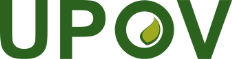 GInternationaler Verband zum Schutz von PflanzenzüchtungenArbeitsgruppe für ein etwaiges Internationales KooperationssystemZweite Sitzung
Genf, 5. April 2017UPOV/WG-ISC/2/1Original:  englischDatum:  13. Januar 2017